JEDILNIK 18.12-22.12.2023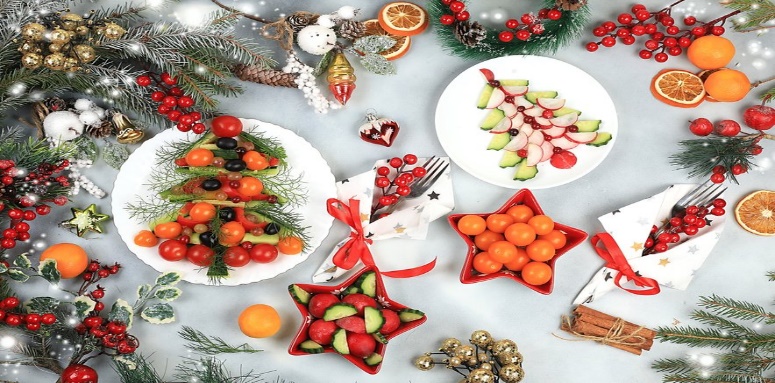 DIETNI JEDILNIKKatalog vsebnosti alergenov v živilih:DATUMMALICAKOSILOPOP. MALICAPONEDELJEK18. 12. 2023(BREZMESNI DAN)Mlečni riž z BIO mlekom, kakav v prahu, sadni čaj z medom, bananaMilijon juha, marelični in slivovi cmoki na drobtinah, mešani sadni kompotAjdov kruh z orehi, mandarinaTOREK19. 12. 2023Polnozrnati kruh, šunkarica v ovoju, paprika, zeliščni čaj z limono, jabolkoBistra goveja juha, goveji stroganov, široke testenine, zeljna solata s fižolomBIO jogurt, ananasSREDA20. 12. 2023Mlečna pletenica, žitna kava z BIO mlekom, mandarinaKremna porova juha, rizi-bizi riž, piščančji zrezki na pariški način, mešana zelena solataRženi kruh, bananaČETRTEK21. 12. 2023Kvašen masleni rogljiček z mareličnim polnilom, kakav, bananaKostna juha z zakuho, krompirjeva musaka z mletim mesom in zelenjavo, rdeča pesa v solatiSlanik, mandarinaPETEK22. 12. 2023Bela štručka, perutninske hrenovke, gorčica, domači božični čaj (cimet, vanilija, med), jabolkoPiščančja ragu juha z zelenjavo, domače božično pecivo iz  BIO prosene mokeBIO sadni kefir, suho sadjeDATUMCELIAKIJA (BREZGLUTENSKI) - BGALERGIJA NA MLEKO (INTOLERANCA NA LAKTOZO)- DIETNI BREZ MLEKA (IL)PONEDELJEK18. 12. 2023MALICA/ZAJTRK: Brez sledov glutenaKOSILO: Živila brez sledov glutena, BG cmokiP. MALICA: BG kruhMALICA/ZAJTRK: Brez sledov mleka in laktoze, z riževim napitkomKOSILO: Sestavljeno iz živil brez sledov mleka in laktoze, cmoki brez sledov mlekaP. MALICA: Brez sledov mleka in laktozeTOREK19. 12. 2023MALICA/ZAJTRK: BG kruh, brez sledov glutenaKOSILO: Sestavljeno iz živil brez sledov glutena, BG testenineP.MALICA: Brez sledov glutenaMALICA/ZAJTRK: Brez sledov mleka in laktozeKOSILO: Sestavljeno iz živil brez sledov mleka in laktoze, dietne testenineP.MALICA: Sojin jogurtSREDA20. 12. 2023MALICA/ZAJTRK: BG pletenica, žitna kava brez sledov glutenaKOSILO: Živila brez sledov glutena, brez dodane moke P.MALICA: BG kruhMALICA/ZAJTRK: Brez sledov mleka in laktoze, pletenica brez sledov mleka, z riževim ali ovsenim napitkomKOSILO: Sestavljeno iz živil brez sledov mleka in laktoze, brez smetane P.MALICA: Brez sledov mleka in laktozaČETRTEK21. 12. 2023MALICA/ZAJTRK: Živila brez sledov glutena, BG rogljiček, kakav brez sledov glutenaKOSILO: Živila brez sledov glutenaP.MALICA: BG slanikMALICA/ZAJTRK: Živila brez sledov mleka in laktoze, rogljiček brez sledov mleka, rižev napitekKOSILO: Sestavljeno iz živil brez sledov mleka in laktoze, brez dodane smetaneP.MALICA: Brez sledov mleka in laktozePETEK22. 12. 2023MALICA/ZAJTRK: BG štručka, ostala živila brez sledov glutenaKOSILO: Živila brez sledov glutena, BG pecivoP.MALICA: Brez sledov glutenaMALICA/ZAJTRK: Kruh brez sledov mleka in laktoze, brez dodanih mlečnih beljakovinKOSILO: Živila brez sledov mleka in laktoze, brez dodanega mleka in maslaP.MALICA: Rižev jogurt s sadjemOPOMBE:Pri dnevnem kosilu vedno na voljo ohlajen čaj ali pa sveža voda z limono.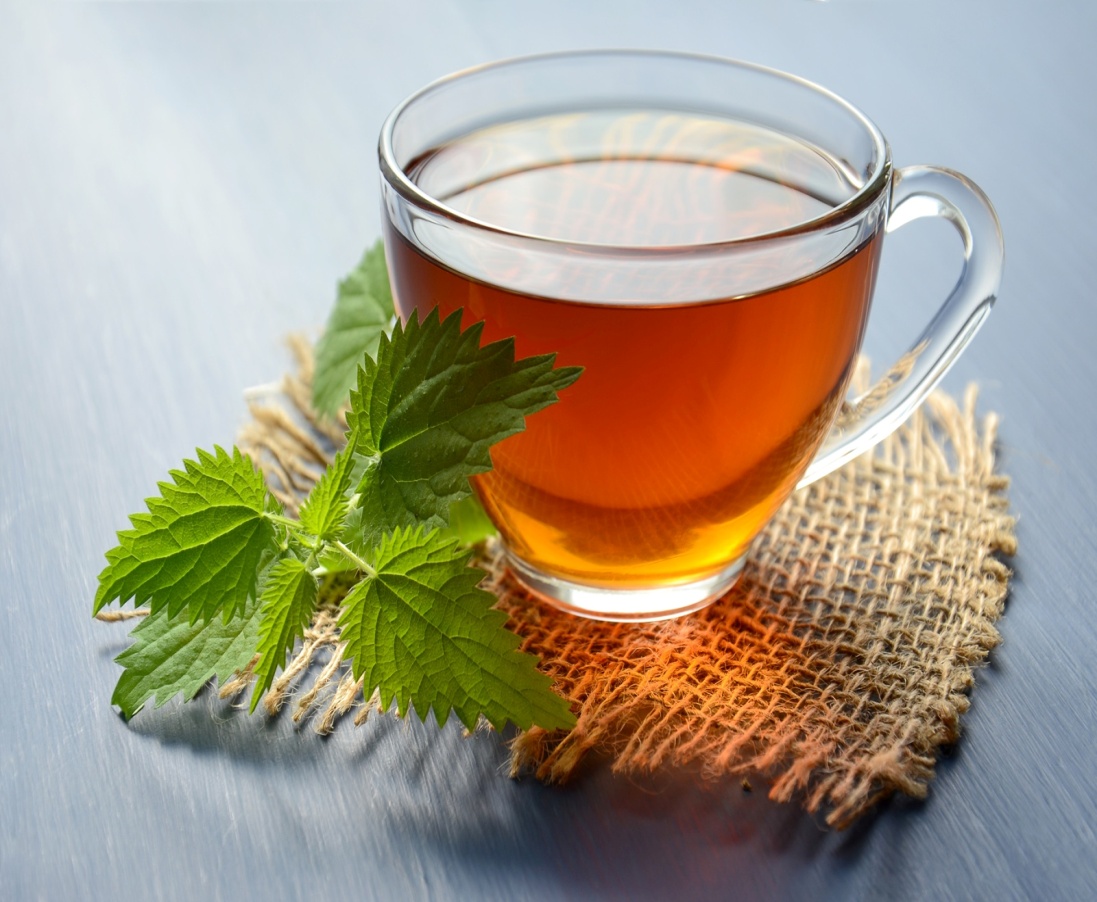 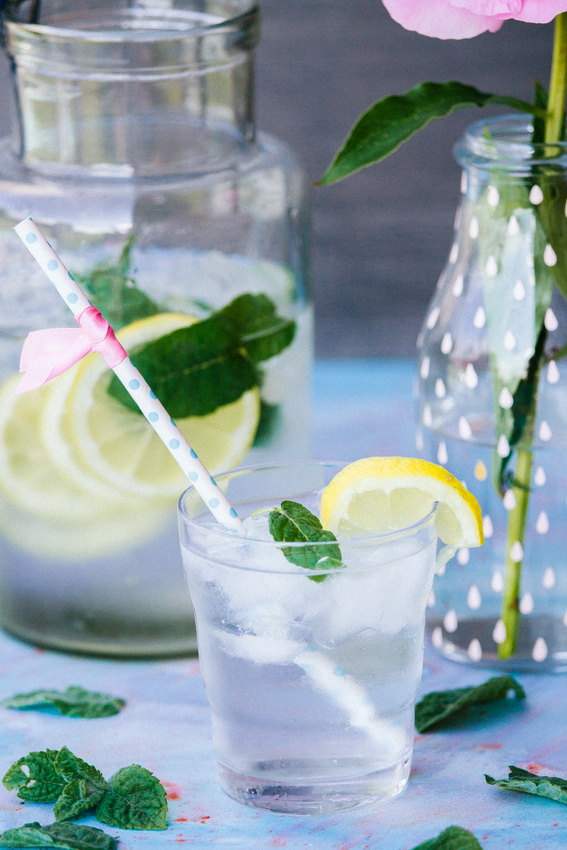 V PRIMERU ZAPLETOV PRI DOBAVI ŽIVIL SI PRIDRŽUJEMO PRAVICO DO SPREMEMBE JEDILNIKA.  BIO ŽIVILO IZ KONTROLIRANE EKOLOŠKE PRIDELAVE LOKALNO PRIDELANA/PREDELANA  ŽIVILA SE VKLJUČUJEJO GLEDE NA SEZONSKO PONUDBO. ŠS-ŠOLSKA SHEMAKer v prehrani otrok ni omejitev glede uživanja alergenov in ker za otroke, ki potrebujejo dietno prehrano, pripravljamo individualne dietne jedilnike, alergenov na jedilnikih ne bomo označevali.oznakaalergen1ŽITA, KI VSEBUJEJO GLUTEN ( pšenica, rž, ječmen, oves, pira, kamut ali njihove križane vrste ali proizvodi iz njih)2RAKI IN PROIZVODI IZ NJIH3JAJCA IN PROIZVODI IZ NJIH4RIBE IN PROZVODI IZ NJIHAARAŠIDI IN PROIZVODI Z NJIHSZRNJE SOJE IN PROIZVODI IZ NJIHLMLEKO IN MLEČNI PROIZVODI, KI VSEBUJEJO LAKTOZOOOREŠKI - mandeljni, orehi, lešniki, indijski oreščki, ameriški orehi, brazilski oreščki, pistacija, makadamija IN PROIZVODI IZ NJIHZLISTNA ZELENA IN PROIZVODI IZ NJIHGSGORČIČNO SEME IN PROIZVODI IZ NJIHSSSEZAMOVO SEME IN PROIZVODI IZ NJIHŽŽVEPLOV DIOKSID IN SULFITI ((v koncentraciji več kot 100mg/kg ali 10mg/l, izraženi kot SO2)VVOLČJI BOB IN PROIZVODI IZ NJIHMMEHKUŽCI IN PROIZVODI IZ NJIH